CONSILIUL LOCALMUNICIPIULUI CÂMPINAJUDEŢUL PRAHOVAPROIECT DE HOTĂRÂRE Nr.32/14 februarie 2023privind aprobarea inventarierii și atestării apartenenței la domeniul privat al Municipiului Câmpina a unor terenuri, situate în Municipiul Câmpina, Județul PrahovaAvând în vedere Referatul de aprobare nr.6.994/14 februarie 2023 al d-nei Gheorghe Roxana-Elena și al d-lor Ene Bogdan-Constantin, Filip Costel, Raț                       Cosmin-Gicu-consilieri locali, prin care propun aprobarea inventarierii și atestării apartenenței la domeniul privat al Municipiului Câmpina a unor terenuri, situate în Municipiul Câmpina, Județul Prahova;Ținând seama de:		- raportul nr.7.270/15 februarie 2023, întocmit de Direcția economică din cadrul Primăriei Municipiului Câmpina;- raportul nr.7.271/15 februarie 2023, întocmit de Direcția juridică din cadrul Primăriei Municipiului Câmpina;- raportul nr.7.272/15 februarie 2023, întocmit de Serviciul administrarea domeniului public și privat din cadrul Primăriei Municipiului Câmpina;- raportul nr.7.354/16 februarie 2023, întocmit de Serviciul urbanism și amenajarea teritoriului din cadrul Primăriei Municipiului Câmpina;- avizul Comisiei buget, finanțe, programe finanțare europeană, administrarea domeniului public și privat și agricultură din cadrul Consiliului local al Municipiului Câmpina;	- avizul Comisiei amenajarea teritoriului, urbanism, ecologie şi protecţia mediului din cadrul Consiliului local al Municipiului Câmpina;	- avizul Secretarului General al Municipiului Câmpina, înregistrat sub  nr.7.356/16 februarie 2023;	Luând în considerare:	- Procesul-verbal nr.4729/01 februarie 2023 al Comisiei Speciale de Inventariere a domeniului public și privat al Municipiului Câmpina;	În conformitate cu prevederile:-  art.41, alin.(52) din Legea nr.7/1996 a cadastrului şi a publicităţii imobiliare republicată, cu modificările și completările ulterioare;- art.1 din Normele privind organizarea și efectuarea inventarierii elementelor de natura activelor, datoriilor și capitalurilor proprii, aprobate prin Ordinul M.F.P. nr.2861/2009;- art.552, art.553, alin.(1) și art.557, alin.(2) și alin.(4)  din Legea nr.287/2009 - Codul civil, republicată, cu modificările ulterioare;- art.6, alin.(3) și art.30, alin.(1), lit.”c” din Legea nr.24/2000 privind normele de tehnică legislativă pentru elaborarea actelor normative, republicată, cu modificările și completările ulterioare;- art.129, alin.(1), alin.(2), lit.”c” și art.354 din O.U.G. nr.57/3 iulie 2019 privind Codul administrativ, cu modificările și completările ulterioare;În temeiul art.196, alin.(1), lit.”a”, coroborat cu art.139, alin.(1) și alin.(3), lit.”g” din O.U.G. nr.57/3 iulie 2019 privind Codul administrativ, cu modificările și completările ulterioare,         Consiliul local al Municipiului Câmpina adoptă prezenta hotărâre.Art.1.(1) - Aprobă inventarierea și atestarea apartenenței la domeniul privat al Municipiului Câmpina a terenului în suprafață de 219,00 m.p., situat în Municipiul Câmpina, B-dul Culturii, nr.22, Tarla 83, Parcelele 916 parțial și 917 parțial, Județul Prahova.(2) - Terenul menționat la alin.(1) se identifică prin Planul de situație, ANEXA nr.1, care face parte integrantă din prezenta hotărâre.Art.2.(1) - Aprobă inventarierea și atestarea apartenenței la domeniul privat al Municipiului Câmpina a terenului în suprafață de 195,00 m.p., situat în Municipiul Câmpina, str.Plevnei, nr.24A, Tarla 83, Parcela 916 parțial, Județul Prahova.(2) – Terenul menționat la alin.(1) se identifică prin planul de situație, ANEXA nr.2, care face parte integrantă din prezenta hotărâre. Art.3. - Imobilele-terenuri, prevăzute în prezenta, vor face obiectul întocmirii inventarului domeniului privat al Municipiului Câmpina, conform O.U.G. nr.57/2019 privind Codul administrativ, cu modificările și completările ulterioare și  a Normelor tehnice pentru întocmirea inventarului bunurilor care alcătuiesc domeniul public şi privat al comunelor, al oraşelor, al municipiilor şi al judeţelor, aprobate prin H.G. nr.392/2020.Art.4. - Prezenta  hotărâre se comunică :Instituției Prefectului Județului Prahova;Primarului Municipiului Câmpina;Direcției economice:Direcției juridice;Serviciului administrarea domeniului public și privat;Serviciului urbanism și amenajarea teritoriuluiOficiului agricol.             Preşedinte de  şedinţă, 	                  	                            Contrasemnează,                              Consilier,						        Secretar General,          					                 		                Moldoveanu ElenaCâmpina, ___ februarie 2023   Nr. ____       ROMÂNIAJUDEŢUL PRAHOVA							MUNICIPIUL CÂMPINA      CONSILIERI	Nr.6.994/14 februarie 2023REFERAT DE APROBAREla proiectul de hotărâre privind aprobarea inventarierii și atestării apartenenței la domeniul privat al Municipiului Câmpina a unor terenuri, situate în Municipiul Câmpina, Județul PrahovaSubsemnații: Ene Bogdan-Constantin, Filip Costel, Raț Cosmin – Gicu și Gheorghe Roxana-Elena – consilieri locali, membri ai Comisiei de specialitate buget, finanțe, programe finanțare europeană, administrarea domeniului public și privat și agricultură, în conformitate cu prevederile art.136, alin.(1) și alin.(2) din O.U.G. nr.57/3 iulie 2019 privind Codul administrativ, cu modificările și completările ulterioare și ale art.6, alin.(3), art.30, alin.(1), lit.”c” din Legea nr.24/2000 privind normele de tehnică legislativă pentru elaborarea actelor normative, republicată, cu modificările  și completările ulterioare, supunem analizei și aprobării Consiliului local proiectul de hotărâre privind aprobarea inventarierii și atestării apartenenței la domeniul privat al Municipiului Câmpina a unor terenuri, situate în Municipiul Câmpina, Județul Prahova.Proiectul de hotărâre are la bază Nota de fundamentare nr.56.598/20 decembrie 2022 din care rezultă că terenul în suprafață de 219,00 m.p., situat în Municipiul Câmpina, b-dul Culturii, nr.22, Tarla 83, Parcelele 916 parțial și 917 parțial și terenul în suprafață de 195,00 m.p. situat în Municipiul Câmpina, str.Plevnei, nr 24A,  Tarla 83, Parcela 916 parțial, Județul Prahova, fac parte din domeniul privat al Municipiului Câmpina.Propunerea de inventariere a fost analizată în cadrul ședinței Comisiei speciale de inventariere, constitută la nivelul instituției, ocazie cu care au fost verificate datele cu privire la aceste terenuri, pe baza documentelor înaintate de Serviciul ADPP, așa cum rezultă din procesul-verbal al comisiei nr.4729/01 februarie 2023. Din informațiile suplimentare furnizate de Serviciul A.D.P.P. rezultă că pentru aceste terenuri nu s-a adoptat vreo hotărâre a Consiliului local pentru inventarierea și atestarea apartenenței la domeniul privat.Analizând propunerea formulată prin documentele la care ne-am referit mai sus și constatând necesitatea reglementării regimului juridic al terenurilor menționate anterior, în vederea inventarierii acestora în proprietatea privată a Municipiului Câmpina și intabularea dreptului de proprietate în Cartea Funciară, propunem Consiliului local aprobarea prezentului proiect de hotărâre.Față de cele prezentate mai sus, supunem spre dezbatere și aprobare  Consiliului Local al Municipiului Câmpina, proiectul de hotărâre privind aprobarea inventarierii și atestării apartenenței la domeniul privat al Municipiului Câmpina a unor terenuri, situate în Municipiul Câmpina, Județul Prahova.Cadrul legal aplicabil:- prevederile art.41, alin.(52) din Legea nr.7/1996 a cadastrului şi a publicităţii imobiliare republicată, cu modificările și completările ulterioare;- prevederile art.1 din Normele privind organizarea și efectuarea inventarierii elementelor de natura activelor, datoriilor și capitalurilor proprii, aprobate prin Ordinul M.F.P. nr.2861/2009;- precederile art.552, art.553, alin.(1) și art.557, alin.(2) și alin.(4)  din Legea nr.287/2009 - Codul civil, republicată, cu modificările ulterioare;- prevederile art.129, alin.(1), alin.(2), lit.”c”, art.196, alin.(1), lit.”a”, coroborat cu art.139, alin.(1) și alin.(3), lit.”g” și art.354 din O.U.G. nr.57/3 iulie 2019 privind Codul administrativ, cu modificările și completările ulterioare.CONSILIERI,                                       Ene Bogdan-Constantin________                                       Filip Costel ___________________                                       Raț Cosmin – Gicu _____________                                       Gheorghe Roxana-Elena_________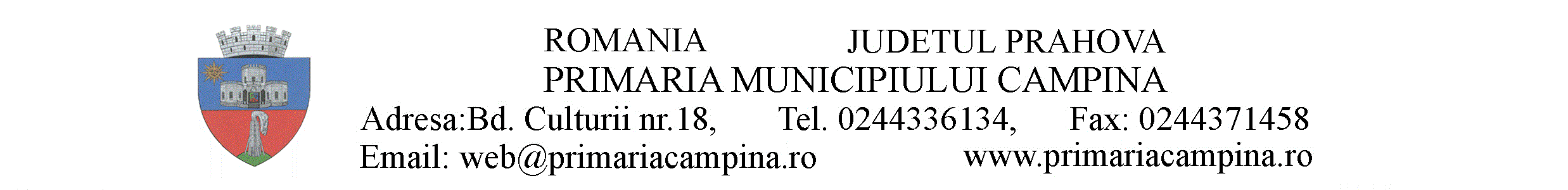 S E C R E T A RNr.7.356/16 februarie 2023A V I ZSecretarul General al Municipiului Câmpina, Județul Prahova, abilitat de dispozițiile art.243, alin.(1), lit.“a” din O.U.G. nr.57/3 iulie 2019 privind Codul administrativ, cu modificările și completările ulterioare, analizând proiectul de hotărâre inițiat, care are la bază referatul de aprobare nr.6.994/14 februarie 2023,  formulat de d-na Gheorghe Roxana-Elena și d-nii Ene Bogdan-Constantin, Filip Costel, Raț Cosmin-Gicu - consilieri locali;Având în vedere:	- raportul nr.7.270/15 februarie 2023, întocmit de Direcția economică din cadrul Primăriei Municipiului Câmpina;- raportul nr.7.271/15 februarie 2023, întocmit de Direcția juridică din cadrul Primăriei Municipiului Câmpina;- raportul nr.7.272/15 februarie 2023, întocmit de Serviciul administrarea domeniului public și privat din cadrul Primăriei Municipiului Câmpina;	- raportul nr.7.354/16 februarie 2023, întocmit de Serviciul urbanism și amenajarea teritoriului din cadrul Primăriei Municipiului Câmpina, acordă AVIZ FAVORABIL, din punct de vedere al legalității, proiectului de hotărâre privind aprobarea inventarierii și atestării apartenenței la domeniul privat al Municipiului Câmpina a unor terenuri, situate în Municipiul Câmpina, Județul Prahova, motivat de prevederile:-  art.41, alin.(52) din Legea nr.7/1996 a cadastrului şi a publicităţii imobiliare republicată, cu modificările și completările ulterioare;- art.1 din Normele privind organizarea și efectuarea inventarierii elementelor de natura activelor, datoriilor și capitalurilor proprii, aprobate prin Ordinul M.F.P. nr.2861/2009;- art.552, art.553, alin.(1) și art.557, alin.(2) și alin.(4)  din Legea nr.287/2009 - Codul civil, republicată, cu modificările ulterioare;- art.6, alin.(3) și art.30, alin.(1), lit.”c” din Legea nr.24/2000 privind normele de tehnică legislativă pentru elaborarea actelor normative, republicată, cu modificările și completările ulterioare;- art.129, alin.(1), alin.(2), lit.”c”, art.196, alin.(1), lit.”a”, coroborat cu art.139, alin.(1) și alin.(3), lit.”g” și art.354 din O.U.G. nr.57/3 iulie 2019 privind Codul administrativ, cu modificările și completările ulterioare.SECRETAR GENERAL,Elena Moldoveanuedit.B.L.